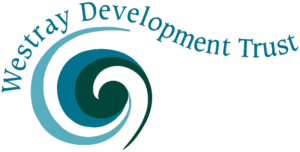 Westray Bargain Box Grant Application – COVID-19Policy Statement: Introduction The Trustees (Board) of Westray Development Trust (WDT) have the ultimate responsibility of ensuring the assets of the charity are used to their full potential and for the benefit of the community of Westray. All activities that the Trust carries out must be in line with the Charity’s governing document, The Articles of Association. The Articles of Association sets out the charitable objectives of the Trust and states the powers that the Trust has in order to fulfil its charitable objectives.The WDT Board have authorised the WDT Office staff team to approve funding to the maximum of £260 to eligible groups under this grant scheme. Purpose & Eligibility Concerns later followed by lockdown restrictions in place as a result of the COVID-19 pandemic required the temporary closure of the Westray Bargain Box as of 16th March 2020. It is recognised that as a result the ability of Westray’s community groups to fundraise has been severely restricted. This poses particular difficulty for community groups with ongoing costs they are required to finance. Examples of ongoing costs include but are not limited to staff wages, insurance, or utility bills. The average amount fundraised by a community group in a Bargain Box week (2 days) has been calculated to be £260. Westray community groups who are on the current Bargain Box rota affected by its closure can apply for this grant. Only groups who can evidence ongoing costs are eligible. Applications should be submitted by a committee member of the community group who is able to act as a key contact for communication with WDT. Group Name:Key Group Contact: Name & address.Contact number:                                                 Email:Which of your Bargain Box dates have been affected due to the fundraising shop’s closure? 
Please detail the costs that the closure of the Bargain Box has affected your ability to fund: Include amount £. What amount are you applying for? (£260 max). PLEASE ATTACH EVIDENCE OF YOUR ONGOING COSTSEvidence could be a copy of your group’s accounts (showing regular outgoings) or copies of payslips, invoices, etc. I confirm that the information on this application form is true and complete to the best of my knowledge. Print Name: _____________________ Sign: _____________________Date: _____________By completing this form and submitting it to Westray Development Trust (WDT) you are consenting for this form and the data within to be processed and stored by WDT in order for WDT to fulfil its functions as a community development trust. You are also consenting to receive communications from Westray Development Trust. Under the General Data Protection Regulation 2016 you can request to see any data held on you at any time, simply get in touch with WDT office at admin@westraydevelopmenttrust.co.uk. WDT OFFICE USE ONLYDate ReceivedApplication DecisionDecision DateApplication Reference No